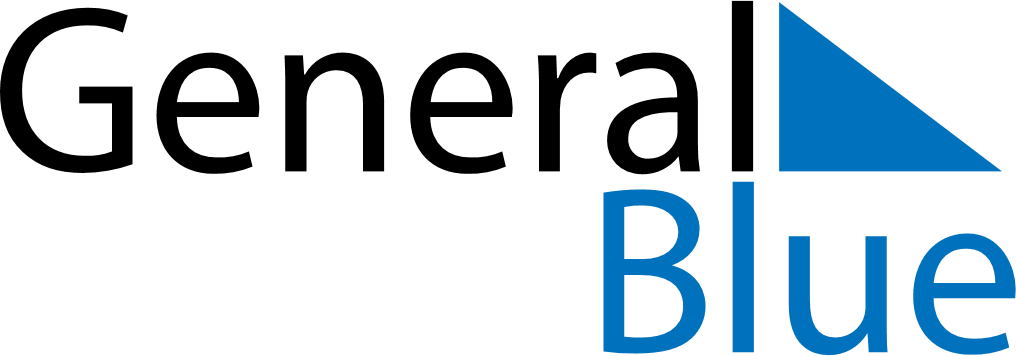 December 2021December 2021December 2021December 2021AnguillaAnguillaAnguillaSundayMondayTuesdayWednesdayThursdayFridayFridaySaturday123345678910101112131415161717181920212223242425National Heroes and Heroines DayChristmas Day26272829303131Boxing DayBoxing Day (substitute day)
Christmas Day (substitute day)